Big Apple Academy                               2018                                 Mathematics Department 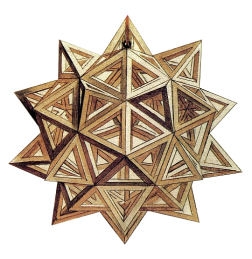                                 Grade  4  5  Summer Homework Math PackageIt is important that you keep practicing your mathematical Knowledge over the summer to be ready for 5th grade. In this Package you will find a calendar of activities for the month of July and August.What should you do?  Take a new notebook for every-day practice. For each day you will need 2 pages;Start each day with vocabulary words: copy each word from the given day-list, find and write the meaning of each word in your notebook on the front page  (pages 1,3,5, . . . and so on);Use the internet to find the meaning of each word you do not know:                                                                                             www.amathsdictionaryforkids.com/dictionary.htmlSolve the problem of the day and write the solution with full explanation on the back page (pages 2,4,6,. . .  and so on);Have the date of the entry. Have a clear and complete answer. Be neat and organize.Do not forget to bring your notebook to school on September 4, 2018 - the first school day.Have a Great Summer!!Big Apple Academy                                                                    Mathematics DepartmentBig Apple Academy                                                             Mathematics DepartmentBig Apple Academy                                                                            Mathematics Department  July_     4  5    Monday                   Tuesday                 Wednesday    Thursday        Adding  DecimalsSubtracting  DecimalsFriday          29DistributivePropertyEstimatingSaturday       30Incoming5th GradeVariablesAlgebraicExpressionEvaluate  2EquationsSolution3DivisionPatternFactors4Divisibility  rulesPrime  numbersComposite  numbers5Prime factorization6Order of operationsVariable	7Summer Home Work VOCABULARYDividing  by 2 digit divisors Dividing largerNumbers 9Order of operations using fractions10MeanMedianModeRange          	11LineLine segmentRayPlane12Parallel  linesIntersecting  linesPerpendicularlines                              13                        CircleRadiusDiameterChordCentral  angle	14PolygonRegular polygon16ClassifyingTriangles17QuadrilateralsParallelogramRectangleRhombus                         18SquareTrapezoid                               19FractionsImproper fractionMixed number                              20EquivalentFractionsDecimals21FactorGCFLCM23Simplest formComparing fractions24Adding    SubtractingFractions  andMixed  numbers25Place   ValueComparing whole NumbersStandard formExpanded  form                          26Multiplying   fractions Multiplying  mixednumbers27Adding  and  SubtractingRounding                           28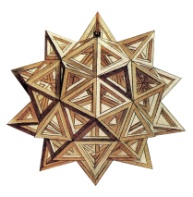   July_     4  5  Monday             Tuesday          Tuesday          Wednesday      Wednesday      Thursday         Thursday         Find75,397.5 + 897.046.7 – 3.85      Friday            29                         Find75,397.5 + 897.046.7 – 3.85      Friday            29                         Find  each product737 x 54409 x 36Saturday              30Incoming5th GradeEvaluate  eachexpression  for  n=6n x 8.4;    11.2 – n  2Evaluate  eachexpression  for  n=6n x 8.4;    11.2 – n  2Solve each equation37 – m = 1525.5b = 25.53Solve each equation37 – m = 1525.5b = 25.53Write the next Number in thispattern37,49,61,73, …4Find all the factorsof60855Write the primeFactorization. Use exponents for each:  200 ;    162                                 6  Write the primeFactorization. Use exponents for each:  200 ;    162                                 6  Use the order ofoperations135 -3 –(4 x 12)+16                                 7Use the order ofoperations135 -3 –(4 x 12)+16                                 7Summer Home Work for FUNFind each quotient7,368 ÷ 7236,144 ÷ 48                             9          1 x 6 -  + 410                          1 x 6 -  + 410                          Find the mean ,Median,  andmode64,59,58,58,61                            11Find the mean ,Median,  andmode64,59,58,58,61                            11Draw  and  labelTwo  lines segmentsTwo  parallel  raysTwo  perpendicularlines                               12Draw  and  labelTwo  lines segmentsTwo  parallel  raysTwo  perpendicularlines                               12Draw  and  labelTwo  intersecting,But not perpendicular,Line  segments                             13Draw  and  labelTwo  intersecting,But not perpendicular,Line  segments                             13 A         C O            O                     B           Diameter ----------- Chord     ------------                                      14How are the figures alike?16The  measures  oftwo  angles  of  atriangle  are   126°,24°.       Find   the   measure  of  the   third angle.    17                                                   The  measures  oftwo  angles  of  atriangle  are   126°,24°.       Find   the   measure  of  the   third angle.    17                                                   In  quadrilateralthree  angles  are95°, 140°, 25°. Find  the  fourthangle.18                                  In  quadrilateralthree  angles  are95°, 140°, 25°. Find  the  fourthangle.18                                  Classify    eachquadrilateralFind  the  measureOf the fourth angle                        140°; 140°; 30°.              19Classify    eachquadrilateralFind  the  measureOf the fourth angle                        140°; 140°; 30°.              19Write  as a mixed  number ;   ; ; . Write  as   an improper fraction       5⅓              40⅕;    21⅔;   36 ½          20Write  as a mixed  number ;   ; ; . Write  as   an improper fraction       5⅓              40⅕;    21⅔;   36 ½          20Write  each   fraction  or  mixed  number  as  a decimal   ;  ;    12⅖ ;    6⅛ 21    What  is  the GCFOf  18  and  63What  is  the LCMOf  9  and  4                             23Simplify  eachfraction ;  ; .Compare  fractions and  5 and  5                            24                                       Simplify  eachfraction ;  ; .Compare  fractions and  5 and  5                            24                                       Find  each  sumOr  difference – ;  11 -2 12+  3 ;3    - 2                            25Find  each  sumOr  difference – ;  11 -2 12+  3 ;3    - 2                            25  Write  the  valueof the  digit  6 in87,642Write  number inExpanded  form     7,450,693,000                                    26  Write  the  valueof the  digit  6 in87,642Write  number inExpanded  form     7,450,693,000                                    26Find  each  product x  x 27                             27Find  each  product x  x 27                             27Round4,362,045 to theNearest hundredthousandCompare73.42 and 72.5628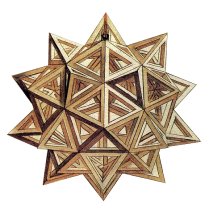   August-     4  5          Monday       30          ProbabilityTuesday         31ModeRangeWednesday       1The  CoordinatePlaneThursday       2     MeanMedianFriday         3Equivalent fractions.       Saturday         4 Incoming5th GradeDividing fractionsDividing mixed numbers6BaseHeightArea  of  squaresArea  of  rectangles7Perimeter8Properties of quadrilaterals 9TimeUnits  of  timeElapsed  time                                 10                                 Temperature11Summer Home Work VOCABULARYSolid  figuresFacesVertexEdge13Perimeter of irregular figures 14VolumeFormula                            15Customary  Unitsof  CapacityMetric  Units  ofCapacity                               16                 Customary  Unitsof  WeightMetric  Units  of   mass                              17                       Customary  unitsof  lengthMetric  units  of length	18RatesScale  drawingsUnit  rate20TriangleClassify the triangles by sides and angles21AreaRectanglePerimeter22Equation  Properties  of  equalityInverseoperations23Solving  additionAnd  subtractionequations24Solving  multiplication  anddivisionequations                             25Prime and composite numbers                                27like denominatorsunlike denominators28Decimal29  August-     4  5  Monday   30                   Tuesday  31       Find the mean, median, mode and range of a data set.1.8, 1.95, 1.85, 1.8, 1.6               Wednesday  1   Use the coordinateplane  to  graphEach  set of points(0, -3) (+5, -1) (+6, +2) (-1, +7)(+6,  +6) (+7,  0)    Thursday        2 Find the probability of getting a sum of 5 or a sum of 7 when two cubes are tossed          Friday        3   Is  =   ? Why or why not? Explain.                  Saturday        4 Incoming5th GradeHow many s in   ?5 ÷2   =?6Find  the  area  ofa  rectangle  with Sides  3.4m and   6.5mFind  the  area  of asquare  with side2.4 cm.                                                 7Find the perimeterOf  rectangleL= 6.3 cmW = 14.2 cm8Give the best name for a four-sided polygon whose angles are all right angles and whose sides are all the same length.9 Find  each elapsedtime8 : 16 am   to12: 35 pm.4 : 22 am    to                               10 : 50 am                          10                                           Find  each changeIn  temperature97 ° F    to     79 ° F17°  F    to    - 3° F                              11Summer Home Work for FUNHow  are  a cylinderand a cone alike? A  square  prism hasHow  many  faces,Vertices, edges?13Find the perimeter 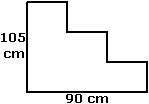 14Find  the  volume        Of  rectangular                    prism                        l=14mm   w=7mmh=1.3mm15Copy and complete17qt = ------- pt.6gal 2qt = ------ qt6c 2fl oz. – 5fl oz.=700L = ------ mL                               16                  Copy and complete300kg =------- g362mg = ------g9lb 8oz + 7lb 9oz =                                 17              Complete38 in= ---------ft.8ff 5in=-------in9yd 1ft ------- ft.20m = ------ cm	18Which  is  the  betterBuy?$2.96  for  8 pears Or $1.70 for 5 pears20Is it possible to make an equilateral obtuse triangle? Explain21What is the greatest area of a rectangle with a perimeter of 50?22Write  whatinverse  operationyou   would  use  toget   n for: n – 6;92 +  n;    n x 1823                                                            Solve  eachequationp + 232 = 750a – 7.3 = 12.624Solve   eachequation320 = 16 x m28 ÷ s = 56025 The number 59 and I are the only two prime numbers between 50 and 60.Who am I?27                             One-half of a number added to one-fourth of 96 is 30. What is the number?28In the number 44.444 which digit has 1/10 the value of the 4 in the hundredth place?               29